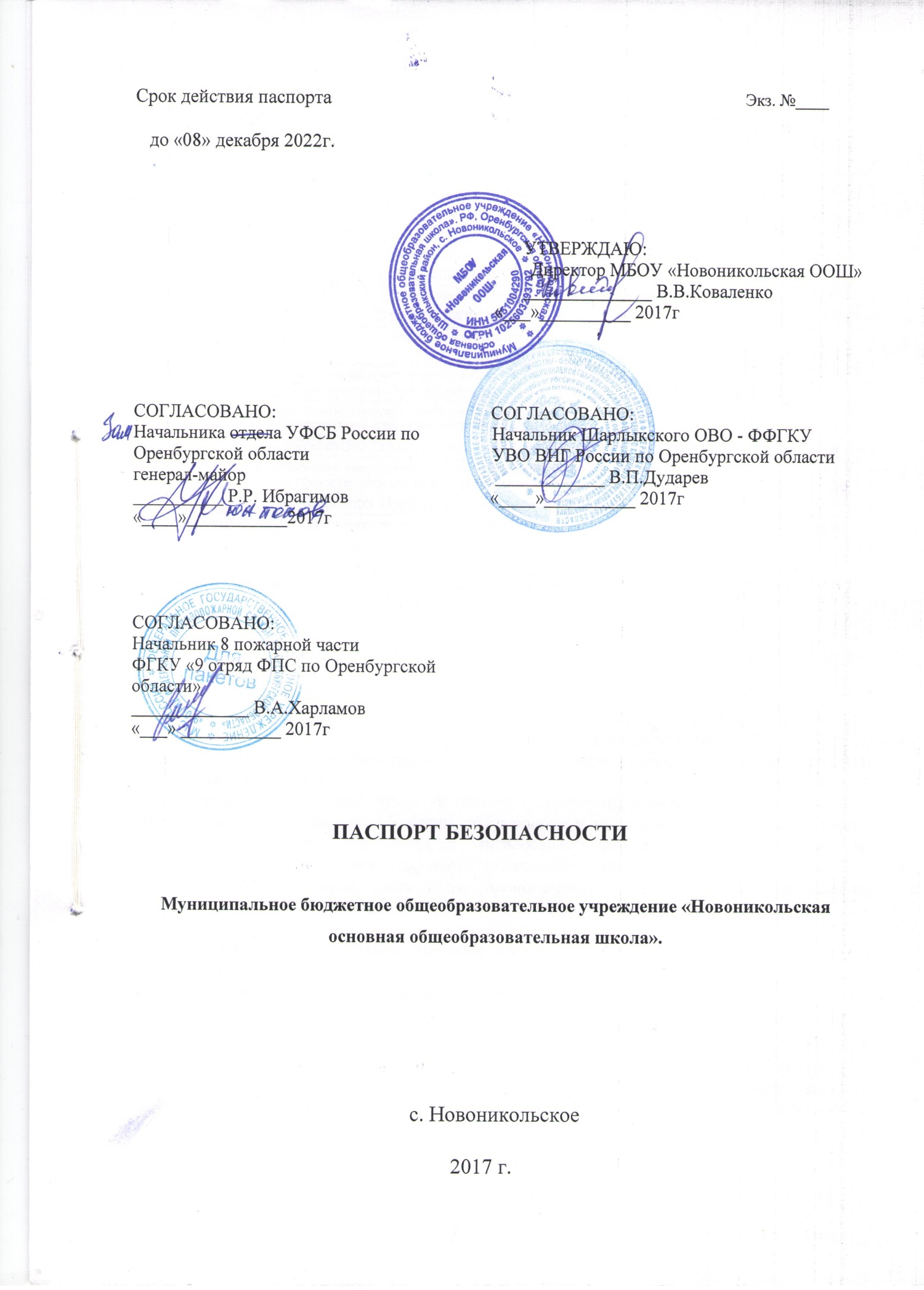 I. Общие сведения об объекте (территории).Муниципальное образование «Шарлыкский район» Оренбургской области. Адрес:461450 Оренбургская область, Шарлыкский район, с. Шарлык, ул. Советская 40. Телефон/факс: 22-0-39. Эл.адрес: sl@mail.orb.ru(наименование вышестоящей организации по принадлежности, наименование, адрес, телефон, факс, 
адрес электронной почты органа (организации), являющегося правообладателем объекта (территории)461481 Оренбургская область, Шарлыкский район, с.Новоникольское, ул.Школьная  6.Тел.8(35358)26-5-55, E-mailnikolsshkola@yandex.ru(адрес объекта (территории), телефон, факс, электронная почта)                                         Образовательная деятельность.(основной вид деятельности органа (организации), являющегося правообладателем объекта (территории)Вторая категория опасности.(категория опасности объекта (территории)5850м.кв /310 м(общая площадь объекта (территории), кв. метров, протяженность периметра, метров)Постановление администрации Оренбургской области от 20 апреля 2001 года № 74-п(свидетельство о государственной регистрации права на пользование земельным участком 
и свидетельство о праве пользования объектом недвижимости, номер и дата их выдачи)Коваленко Валентина Владимировна8(35358)26-5-55(ф.и.о. должностного лица, осуществляющего непосредственное руководство деятельностью работников 
на объекте (территории), служебный (мобильный) телефон, факс, электронная почта)   Коваленко Валентина Владимировна	8(35358)26-5-55(ф.и.о. руководителя органа (организации), являющегося правообладателем объекта (территории), служебный (мобильный) телефон, электронная почта)II. Сведения о работниках объекта (территории), обучающихся и иных лицах, находящихся на объекте (территории).1. Режим работы объекта (территории): с 8.00 до 17.00, продолжительность 9 часов, выходной - воскресенье.2. Общее количество работников объекта (территории): 22 человека.	3. Среднее количество находящихся на объекте (территории) в течение дня работников, обучающихся и иных лиц, в том числе арендаторов, лиц, осуществляющих безвозмездное пользование имуществом, находящимся на объекте (территории), сотрудников охранных организаций: 54 человек.4. Среднее количество находящихся на объекте (территории) в нерабочее время, ночью, в выходные и праздничные дни работников, обучающихся и иных лиц, в том числе арендаторов, лиц, осуществляющих безвозмездное пользование имуществом, находящимся на объекте(территории), сотрудников охранных организаций: 1 человек.5. Сведения об арендаторах, иных лицах (организациях), осуществляющих безвозмездное пользование имуществом, находящимся на объекте (территории): сведения отсутствуют.	III. Сведения о потенциально опасных участках и (или) критических элементах объекта (территории).1. Потенциально опасные участки объекта (территории) (при наличии):2. Критические элементы объекта (территории) (при наличии):3. Возможные места и способы проникновения террористов на объект (территорию): через проходную дверь и окно,4. Наиболее вероятные средства поражения, которые могут применить террористы при совершении террористического акта: поджог, подрыв, применение огнестрельного оружия.IV. Прогноз последствий совершения террористического акта на объекте (территории).1. Предполагаемые модели действий нарушителей: захват заложников, размещение на объекте взрывных устройств, отравление воды.2. Вероятные последствия совершения террористического акта на объекте (территории): человеческие жертвы, материальные и финансовые затраты.V. Оценка социально-экономических последствий совершения террористического акта на объекте (территории):VI. Силы и средства, привлекаемые для обеспечения антитеррористической защищенности объекта (территории).1. Силы, привлекаемые для обеспечения антитеррористической защищенности объекта (территории): ФГУП «Охрана» Росгвардии по Оренбургской области, пожарно-спасательная часть №8 имени героя Советского Союза Петра Васильевича Колпакова.2. Средства, привлекаемые для обеспечения антитеррористической защищенности объекта (территории): штакетное деревянное ограждение, освещение по периметру, тревожная кнопка выведена на пульт дежурного ФГУП «Охрана» Росгвардии по Оренбургской области.VII. Меры по инженерно-технической, физической защите и пожарной безопасности объекта (территории).1. Меры по инженерно-технической защите объекта (территории):а) объектовые и локальные системы оповещения: имеется звуковая система оповещения.б) резервные источники электроснабжения, теплоснабжения, газоснабжения, водоснабжения, системы связи: отсутствует.в) технические системы обнаружения несанкционированного проникновения на объект (территорию), оповещения о несанкционированном проникновении на объект (территорию) или системы физической защиты: отсутствует.г) стационарные и ручные металлоискатели: отсутствуют.д) телевизионные системы охраны: отсутствуют.е) системы охранного освещения: имеются системы освещения.2. Меры по физической защите объекта (территории): штакетное деревянное ограждение, охрана.а) количество контрольно-пропускных пунктов (для прохода людей и проезда транспортных средств):0. б) количество эвакуационных выходов (для выхода людей и выезда транспортных средств):6/1.в) наличие на объекте (территории) электронной системы пропуска: отсутствует.
г) укомплектованность личным составом нештатных аварийно-спасательных формирований (по видам подразделений): отсутствуют.3. Меры по пожарной безопасности объекта (территории):а) наличие документа, подтверждающего соответствие объекта(пожарная декларация 2010г).б) наличие системы внутреннего противопожарного водопровода:
имеется пожарный водоем на территории школы.в) наличие противопожарного оборудования, в том числе автоматической системы пожаротушения: имеются огнетушители – 12 штук.г) наличие оборудования для эвакуации из зданий людей: пожарная лестница.4. План взаимодействия с территориальными органами безопасности, территориальными органами МВД России и территориальными органами Росгвардии по защите объекта (территории) от террористических угроз: отсутствует.VIII. Выводы и рекомендации.а) В отношении объекта со  второй  категорией опасности рекомендовано выполнить полное ограждение школы.б) Исключить бесконтрольное пребывание на объекте (территории) посторонних лиц и нахождения транспортных средств, в том числе в непосредственной близости от объекта (территории).в) Обеспечение пропускного и внутриобъектного режимов и осуществление контроля и их функционированием.г) Обеспечение охраны объектов (территорий) сотрудниками частных охранных организаций или подразделениями ведомственной охраны  федеральных органов исполнительной власти, имеющих право на создание ведомственной охраны.д) Оборудование объектов (территорий), инженерно-техническими средствами системы охраны (системой видеонаблюдения, контроля и управления доступом, охранной сигнализацией;е) Разработка планов взаимодействия с территориальными органами безопасности, территориальными органами Министерства внутренних дел Российской Федерации по вопросам противодействия терроризму и экстремизм. IX. Дополнительная информация с учетом особенностей 
объекта (территории): режимно-секретные органы отсутствуют.Приложения: 1. План (схема) объекта (территории) с обозначением потенциально опасных участков и критических элементов объекта (территории).2. План (схема) охраны объекта (территории) с указанием контрольно-пропускных пунктов, постов охраны, инженерно-технических средств охраны.3. Акт обследования и категорирования объекта (территории).4. Перечень мероприятий по обеспечению антитеррористической защищенности объекта (территории).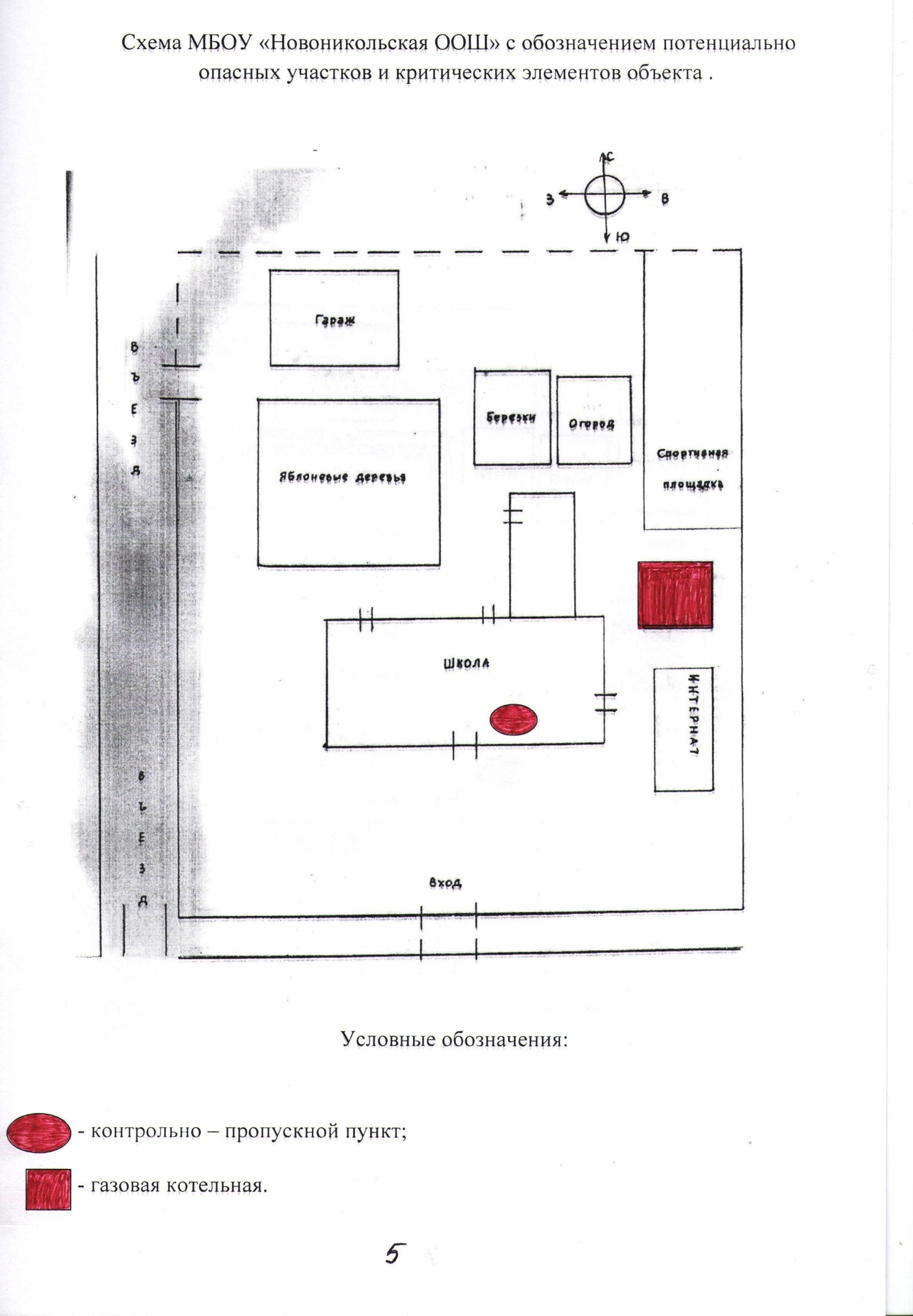 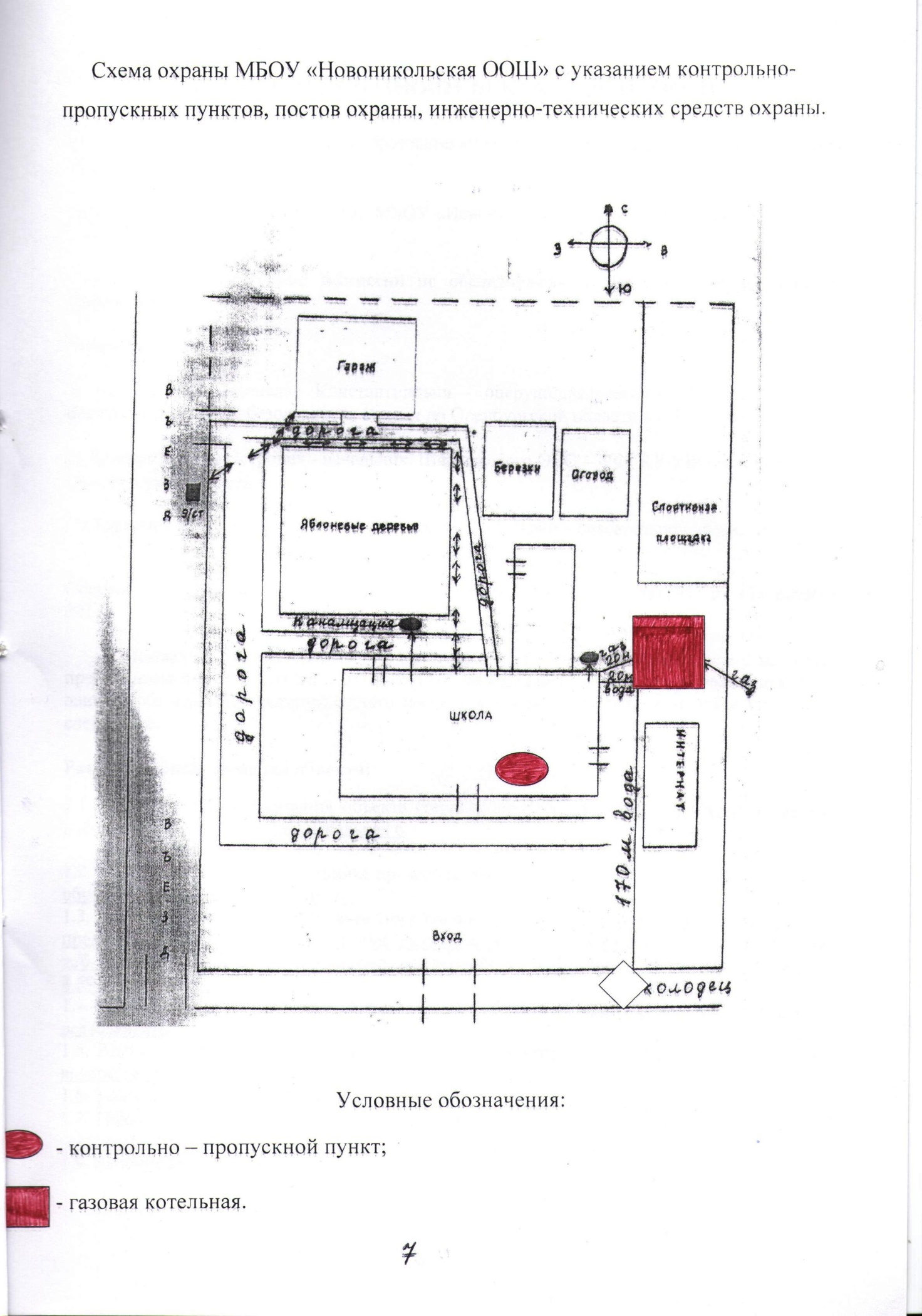 Экз. № ____АКТ ОБСЛЕДОВАНИЯОБЪЕКТА (ТЕРРИТОРИИ).Муниципальное бюджетное общеобразовательное учреждение «Новоникольская основная общеобразовательная школа»Председатель комиссии: директор МБОУ «Новоникольская ООШ» - Коваленко Валентина ВладимировнаСостав межведомственной комиссии по обследованию и категорированию объекта (территории)Члены комиссии:1) Галактионов Станислав Константинович - оперуполномоченный отдела управления федеральной службы безопасности России по Оренбургской области в г. Бузулуке.2) Дударев Виктор Петрович - начальник  Шарлыкского ОВО – ФФГКУ УВО ВНГ России по Оренбургской области. 3)Харламов Виталий Анатольевич - начальник  8 пожарно – спасательной части.Основание: постановление Правительства Российской Федерации№1235  от «7» октября 2017 г.  Межведомственная комиссия по обследованию и категорированию места с массовым пребыванием людей в период с  05.12.2017 г. по 08.12.2017 г. провела изучение исходных данных, обследование вышеуказанного места с массовым пребыванием людей и установила следующее:Раздел 1. Общие сведения объекта:1.1. Адрес места расположения объекта (территории): Оренбургская область, Шарлыкский район, с.Новоникольское, ул.Школьная 6.1.2. Информация о собственнике/правообладателе объекта (территории): муниципальное образование «Шарлыкский район».1.3. Краткая характеристика объекта (территории):здание  МБОУ «Новоникольская ООШ» представляет собой отдельно стоящее двухэтажное здание: стены кирпичные, перекрытия ж/б, кровля чердачного типа шифер по деревянной обрешетке. Балансовая стоимость: 8 597 252,05 руб.1.4. Основное функциональное назначение объекта (территории):образовательная деятельность.1.5. Режим работы (функционирования) объекта (территории): с 8.00 до 17.00, выходной - воскресенье.1.6. Занимаемая площадь/протяженность периметра: 5850 кв.м. /310 м.1.7. Прилегающие объекты: с южной стороны на расстоянии 800 м жилые дома частного сектора, с восточной  стороны на расстоянии 300 м жилые дома частного сектора.1.8. Наличие критических элементов и потенциально опасных участков.1.8.1 Потенциально  опасные  участки  объекта:1.8.2 Перечень  критических  элементов  объекта:1.9. Расчетное количество возможного одновременного пребывания людей: 54 человек.Раздел 2. Организация охраны объекта (территории) техническими средствами:2.1.Система (системы) видеонаблюдения: отсутствует.2.1.1 Информация о собственнике системы видеонаблюдения: отсутствует.2.1.2. Количество видеокамер 0, из них находится в исправном состоянии 0.2.1.3. Видеоизображение в онлайн-режиме не выводится.2.1.4. Хранение видеоинформации: не осуществляется.2.1.5. Срок хранения видеоинформации составляет:0 дней.2.1.6. Зона охвата видеонаблюдения: отсутствует.2.1.7. Дополнительная информация: отсутствует.2.2. Система оповещения и управления эвакуацией: имеется.2.2.1. Краткая характеристика: звуковая система оповещения, световые указатели «Выход» в количестве 5 шт. установлены над основным и запасными эвакуационными выходами.2.3. Система освещения: имеется.2.3.1. Краткая характеристика: естественная и искусственная.2.3.2. Достаточность освещения:  достаточное.2.4. Система экстренного вызова полиции: отсутствует.2.4.1. Система экстренного вызова полиции: в нерабочем состоянии.2.4.2. Количество кнопок экстренного вызова полиции 0.2.5.Тревожная сигнализация: имеется.2.5.1. Тревожно-вызывная сигнализация: находится в рабочем состоянии.2.5.2. Количество кнопок/брелоков, инициирующих сигнал тревоги:2.2.5.3. Сигнал тревоги выводится:  на пульт дежурного ФГУП « Охрана» Росгвардии по Оренбургской области, КТС ФГУП «Охрана».2.5.4. Техническое обслуживание средств сигнализации осуществляет: ФГУП «Охрана» Росгвардии по Оренбургской области, КТС ФГУП «Охрана», договор № 5802300410 от 20.02.2017.2.6. Охранная сигнализация: имеется.2.6.1. Сигнал тревоги выводится: на пульт дежурного охраны ФГУП «Охрана» Росгвардии.2.6.2. Техническое обслуживание средств сигнализации: осуществляется.2.7. Пожарная сигнализация: имеется, выводится на пульт пожарной части.2.7.1. Техническое обслуживание средств сигнализации осуществляется: филиалом ФГУП «Охрана» Росгвардии по Оренбургской области.2.8. Средства телефонной связи: имеется 1 стационарный телефон.2.8.1. Количество телефонов с функцией автоматического определения номера: 0.2.9. Средства радиосвязи: не требуются.2.10. Ограждение объекта (территории): имеется.2.10.1. Общая протяженность периметра, подлежащему ограждению:350 метров.2.10.2. Краткая характеристика и состояние ограждения: штакетная деревянная ограда высотой 1,5 метра, имеются две калитки из штакетника.2.11. Наличие иных инженерно-технических средств охраны: 2 калитки из штакетника под замком (ключи в охране на КПП).Раздел 3. Организация физической охраны:3.1. Физическая охрана: осуществляется.3.1.1. Физическая охрана осуществляется: дневное время – техничка, вечернее – сторож, на основе должностной инструкции.3.1.2. Режим осуществления физической охраны: круглосуточно.3.1.3. Пропускной режим: обеспечивается, инструкцией предусмотрено.3.1.4. Количество постов охраны (контрольно-пропускных пунктов, вахт): 1фактическое.3.1.5. Периодический инструктаж сотрудников охраны о порядке несения службы, действиям в кризисных и чрезвычайных ситуациях, изучение функциональных обязанностей, инструкций: проводится.3.2. Обеспеченность сотрудников охраны:3.2.1. Служебным оружием и боеприпасами: не требуется.3.2.2. Специальными средствами: не требуется.3.2.3. Служебным транспортом: не требуется.Раздел 4. Мероприятия по обеспечению безопасности и антитеррористической защищенности объекта (территории):4.1. Назначение должностного лица, ответственного за выполнение мероприятий по обеспечению антитеррористической защищенности объекта (территории): назначен директор.4.2. Наличие документов по вопросам обеспечения безопасности и антитеррористической защищенности объекта (территории):имеется: инструкции, паспорт безопасности, план профилактической работы по предотвращению террористических актов.4.2.1. Паспорт безопасности:  разработан от 27 декабря2015года.4.2.2. Функциональные обязанности лица, ответственного за выполнение мероприятий по обеспечению безопасности и антитеррористической защищенности: имеется, директор.____4.2.3. Распорядительный документ об осуществлении пропускного и внутриобъектового режима: имеется.4.2.4. Инструкция по пропускному и внутриобъектовому режимам, в том числе по организации стоянки автотранспорта на территории объекта или на прилегающей территории: имеется.4.2.5.Инструкции по действиям персонала объекта (территории), подлежащих обязательной охране войсками национальной гвардии, в случае угрозы совершения или совершения террористического акта (с листами ознакомления и перечнем телефонов правоохранительных органов): имеется.4.2.6. Список телефонов правоохранительных органов, органов безопасности и аварийно-спасательных служб для их информирования при обнаружении взрывного устройства, получении сообщения о закладке взрывного устройства, возникновении угрозы или совершении террористического акта: имеется.4.4. Проведение учений и тренировок с персоналом и охраной объекта (территории) по практической отработке действий в различных чрезвычайных ситуациях: проводится.4.4.1. Периодичность проведения учений/тренировок: 1 раз в квартал.4.4.2. Последнее учение (тренировка) проведено: 14 ноября 2017 года эвакуация работников и обучающихся в случае возникновения ЧС.4.5. Ранее комиссионное обследование антитеррористической защищенности объекта (территории) проведено 07 августа 2017г.Раздел 5. Степень угрозы и возможные последствия совершения акта терроризма:5.1. Количество совершенных террористических актов на объекте (территории):0.5.2. Количество предотвращенных террористических актов на объекте (территории):0.5.3. Прогнозное количество погибших/пострадавших при совершении террористического акта:0/54.5.4. Прогнозный размер ущерба, причиненный в результате совершении террористического акта:8 597 252,05 руб.Раздел 6.Результаты расчета количества людей путем проведения мониторинга одновременного пребывания и (или) передвижения людей на территории объекта (территории) в течение 3 дней, включая рабочие и выходные (праздничные) дни:Раздел 7. Выводы и предложения межведомственной комиссии:7.1.  По результатам обследования МБОУ «Новоникольская ООШ» присвоена (не присвоена): вторая  категория объекта (территории).7.2. Выводы о надежности охраны объекта (территории) и рекомендации по укреплению его антитеррористической защищенности:а) В отношении объекта со второй  категорией опасности рекомендовано выполнить полное ограждение школы.б) Исключить бесконтрольное пребывание на объекте (территории) посторонних лиц и нахождения транспортных средств, в том числе в непосредственной близости от объекта (территории).в) Обеспечение пропускного и внутриобъектного режимов и осуществление контроля и их функционированием.г) Обеспечение охраны объектов (территорий) сотрудниками частных охранных организаций или подразделениями ведомственной охраны  федеральных органов исполнительной власти, имеющих право на создание ведомственной охраны.д) Оборудование объектов (территорий), инженерно-техническими средствами системы охраны (системой видеонаблюдения, контроля и управления доступом, охранной сигнализацией;е) Разработка планов взаимодействия с территориальными органами безопасности, территориальными органами Министерства внутренних дел Российской Федерации по вопросам противодействия терроризма и экстремизма. 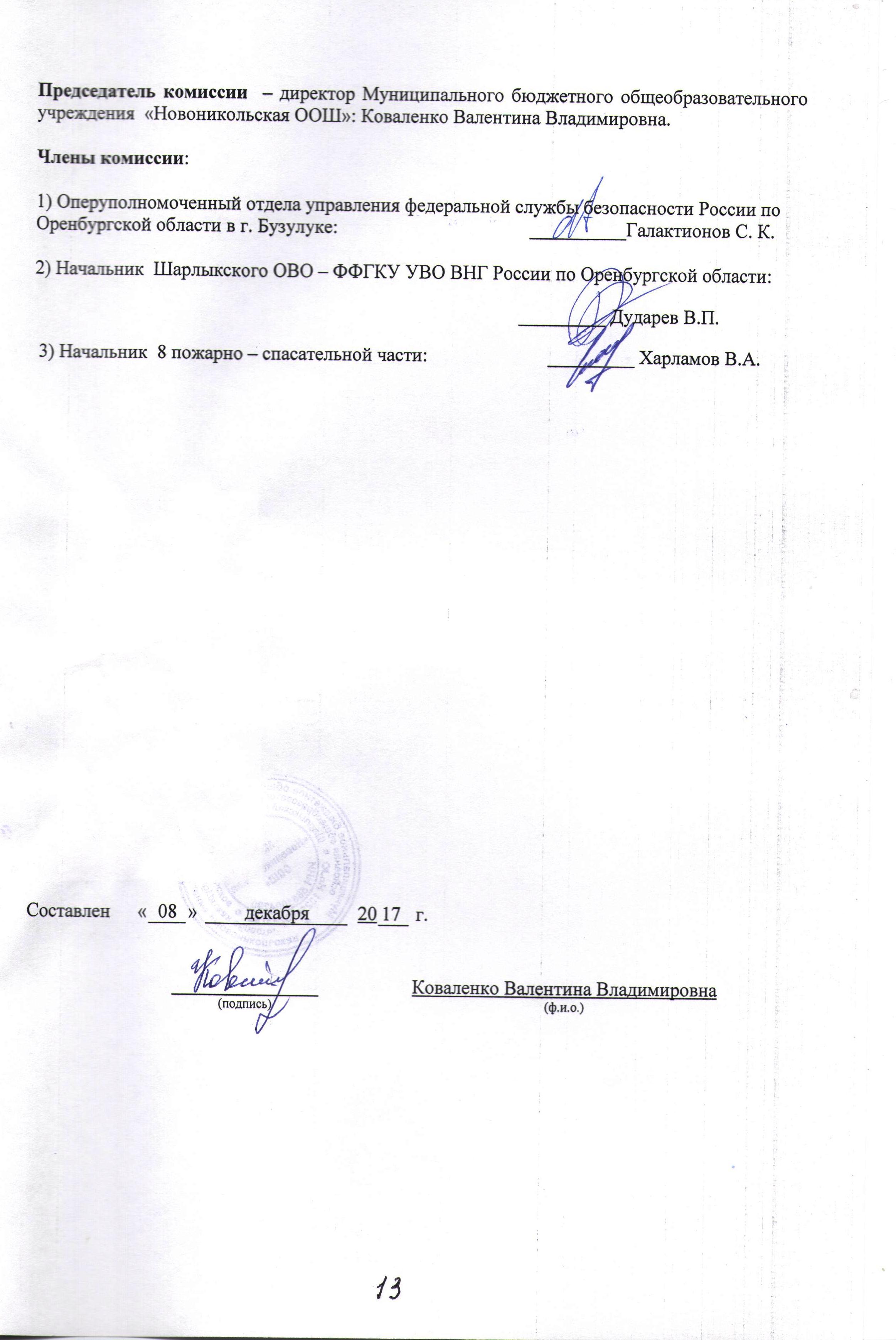 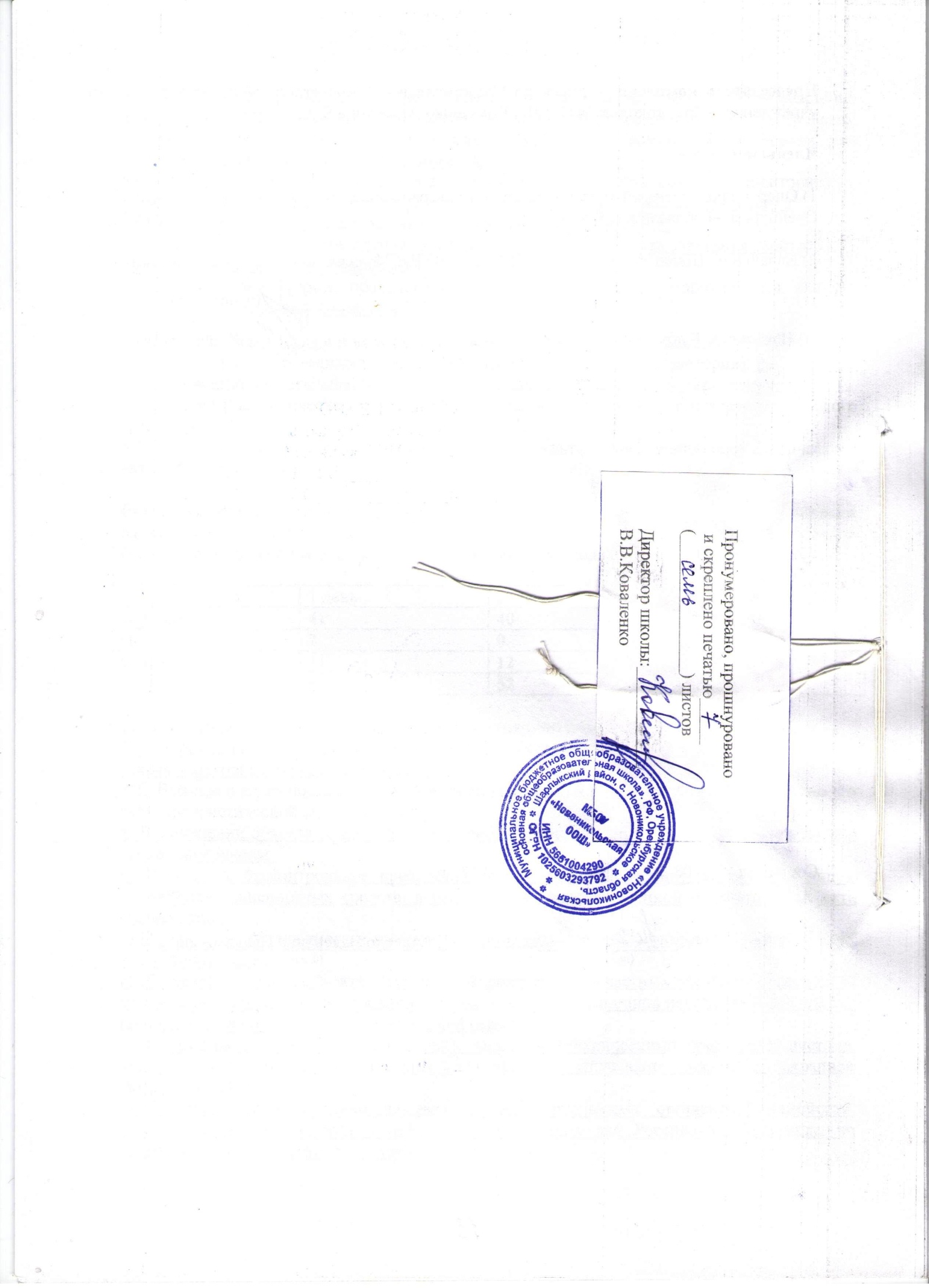 № п/пНаименованиеКоличество работников, обучающихся и иных лиц, находящихся на участке, человекОбщая площадь, кв. метровХарактер террористической угрозыХарактер возможных последствий1Газовая котельная15850Повреждение(разрушение)жизненно-важных дляобъекта сооружений или оборудованияОстановкаотопительной системы,возможно размораживание труб.Разрушение здания вследствиевзрыва или пожара№ п/пНаименованиеКоличество работников, обучающихся и иных лиц, находящихся на элементе, человекОбщая площадь, кв. метровХарактер террористической угрозыХарактер возможных последствий1Газовая котельная15850Повреждение(разрушение)жизненно-важных дляобъекта сооружений или оборудованияОстановкаотопительной системы,возможно размораживание труб.Разрушение здания вследствиевзрыва или пожара№ п/пВозможные людские потери, человекВозможные нарушения инфраструктурыВозможный экономический ущерб, рублей0/54Частичное повреждение или частичное разрушение здания8 597 252,05 рублей(территории) установленным требованиям пожарной безопасности:№Наименование потенциальноопасного участка, его назначение,специфика опасностиХарактертеррористическойугрозыХарактервозможныхпоследствий1Газовая котельная.Повреждение(разрушение)жизненно-важных дляобъекта сооруженийили оборудования.Остановкаотопительной системы,возможно размораживание труб.Разрушение зданиявследствиевзрыва или пожара.№Наименование потенциальноопасного участка, его назначение,специфика опасностиХарактертеррористическойугрозыХарактервозможныхпоследствий1Газовая котельная.Повреждение(разрушение)жизненно-важных дляобъекта сооружений или оборудования.Остановкаотопительной системы,возможно размораживание труб.Разрушение здания вследствиевзрыва или пожара.1 день2 день3 деньОбучающиеся 414039Посетители201Сотрудники111214Всего:545254